1.1	النظر في منح توزيع لخدمة الهواة في الإقليم 1 في نطاق التردد MHz 54-50 وفقاً للقرار 658 (WRC-15)؛مقدمةيدعو القرار 658 (WRC-15) قطاع الاتصالات الراديوية:1	إلى دراسة احتياجات خدمة الهواة من الطيف في الإقليم 1 في نطاق التردد MHz 54-50؛2	إلى دراسة التقاسم بين خدمة الهواة والخدمات المتنقلة والثابتة، والتحديد الراديوي للموقع والإذاعية، لضمان حماية هذه الخدمات، مع مراعاة نتائج الدراسات أعلاه.المقترحتؤيد جمهورية كوريا الشعبية الديمقراطية الأسلوب B1 بتقرير الاجتماع التحضيري للمؤتمر وتقترح تعديل الرقم D11.5 بالأسلوب B1 على النحو المبين أدناه.المـادة 5توزيع نطاقات الترددالقسم IV  -  جدول توزيع نطاقات التردد
(انظر الرقم 1.2)ADD	KRE/196/1#50232D11.5	باستثناء البلدان المدرجة في الرقم 169.5، يكون استخدام محطات الهواة للترددات في نطاق التردد MHz 50,280-50,080 رهناً بالحصول على إذن خاص مسبق من الإدارة المعنية، إلى جانب موافقة الإدارات الأخرى التي يمكن أن تتأثر خدمتها الإذاعية. ولتحديد الإدارات التي يحتمل تأثرها في الإقليمين 1 و3، يجب ألا تتجاوز شدة المجال القيمة dB(μV/m) 6 على ارتفاع m 10 فوق الأرض لنسبة %10 من الوقت عند حدود أراضي أي إدارة أخرى.     (WRC-19)الأسباب:	تحدد هذه الحاشية المعايير الناظمة لاستخدام محطات الهواة على حدود أراضي بلدان الإقليم 3 التي تشغَّل فيها الخدمة الإذاعية في نطاق التردد هذا.___________المؤتمر العالمي للاتصالات الراديوية (WRC-19)
شرم الشيخ، مصر، 28 أكتوبر - 22 نوفمبر 2019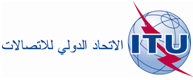 اللجنة 4الوثيقة 196-A4 نوفمبر 2019الأصل: بالإنكليزيةجمهورية كوريا الشعبية الديمقراطيةجمهورية كوريا الشعبية الديمقراطيةمقترحات بشأن أعمال المؤتمرمقترحات بشأن أعمال المؤتمربند جدول الأعمال 1.1بند جدول الأعمال 1.1